Câu 1 (2,5 điểm).   a) Giải phương trình     b) Giải hệ phương trình  c) Rút gọn biểu thức  Câu 2 (2,0 điểm). Cho parabol  và đường thẳng  (là tham số).a) Vẽ parabol .b) Tìm tất cả  giá trị  của tham số  để parabol  và đường thẳng  cắt nhau tại hai điểm phân biệt có hoành độ  thỏa mãn Câu 3 (1,5 điểm). a) Một người đi xe máy từ địa điểm A đến địa điểm B trên quãng đường 100 km. Khi từ B về A người đó đã giảm vận tốc 10 km/h so với lúc đi nên thời gian lúc về nhiều hơn thời gian lúc đi là 30 phút. Tính vận tốc của người đó lúc đi. b) Giải phương trình   Câu 4 (3,5 điểm). Cho tam giác  vuông tại . Trên cạnh  lấy điểm , vẽ  vuông góc với  tại  Đường thẳng  cắt đường tròn tâm  đường kính  tại điểm thứ hai là  cắt  tại a) Chứng minh tứ giác  nội tiếp.b) Chứng minh .c) Chứng minh d) Đường thẳng  cắt đường tròn  tại điểm thứ hai là   cắt  tại   cắt  tại  Chứng minh ba điểm  thẳng hàng.Câu 5 (0,5 điểm). Xét là các số thực dương thỏa mãn . Tìm giá trị nhỏ nhất của biểu thức ------------ HẾT -----------Họ và tên thí sinh:…………………………………..Số báo danh:…………………………….Chữ ký của cán bộ coi thi thứ nhất: ……………………………….……………………………I. HƯỚNG DẪN CHUNG	1) Nếu thí sinh làm bài không theo cách nêu trong đáp án nhưng đúng thì vẫn cho đủ số điểm từng phần như hướng dẫn quy định.	2) Việc chi tiết hoá (nếu có) thang điểm trong hướng dẫn chấm phải đảm bảo không làm sai lệch hướng dẫn chấm.	3) Điểm toàn bài không làm tròn.II. HƯỚNG DẪN CỤ THỂCâu 1 (2,5 điểm).   a) Giải phương trình     b) Giải hệ phương trình  c) Rút gọn biểu thức  Câu 2 (2,0 điểm). Cho parabol  và đường thẳng  (là tham số).a) Vẽ parabol .b) Tìm tất cả  giá trị  của tham số  để parabol  và đường thẳng  cắt nhau tại hai điểm phân biệt có hoành độ  thỏa mãn Câu 3 (1,5 điểm). 	a) Một người đi xe máy từ địa điểm A đến địa điểm B trên quãng đường 100 km. Khi từ B về A người đó đã giảm vận tốc 10 km/h so với lúc đi nên thời gian lúc về nhiều hơn thời gian lúc đi là 30 phút. Tính vận tốc của người đó lúc đi. 	b) Giải phương trình   Câu 4 (3,5 điểm). Cho tam giác  vuông tại . Trên cạnh  lấy điểm , vẽ  vuông góc với  tại  Đường thẳng  cắt đường tròn tâm  đường kính  tại điểm thứ hai là  cắt  tại a) Chứng minh tứ giác  nội tiếp.b) Chứng minh .c) Chứng minh d) Đường thẳng  cắt đường tròn  tại điểm thứ hai là   cắt  tại   cắt  tại  Chứng minh ba điểm  thẳng hàng.Câu 5 (0,5 điểm). Với các số thực  thỏa mãn  và  Tìm giá trị nhỏ nhất của biểu thức  ------------ HẾT -----------SỞ GIÁO DỤC VÀ ĐÀO TẠOTỈNH BÀ RỊA – VŨNG TÀUĐỀ MINH HỌA 05 KỲ THI TUYỂN SINH LỚP 10 THPT NĂM HỌC 2024 – 2025ĐỀ THI MÔN: TOÁN (Chung)Thời gian làm bài: 120 phút, không kể thời gian giao đềNgày thi: ..............SỞ GIÁO DỤC VÀ ĐÀO TẠOTỈNH BÀ RỊA – VŨNG TÀUKỲ THI TUYỂN SINH LỚP 10 THPT NĂM HỌC 2022 – 2023HƯỚNG DẪN CHẤM ĐỀ THI CHÍNH THỨCMÔN: TOÁN (Chung)Ngày thi: 08/6/2022(Hướng dẫn chấm có 05 trang) CâuNội dungĐiểm1a)(0,75đ) (hoặc tính đúng )0,25 1a)(0,75đ)Tìm được  ( Nếu HS chỉ ghi kết quả đúng mà không giải thích thì cho 0,25 đ)0,25x21b)(0,75đ)0,251b)(0,75đ)(Nếu HS chỉ ghi kết quả đúng mà không giải thích thì cho 0,25 đ)0,25x21c)(1,0đ) = (Nếu HS chỉ ghi kết quả đúng mà không giải thích thì cho 0,25 đ)0,25x41c)(1,0đ)CâuNội dungĐiểm2a)(1,0đ)Học sinh lập bảng giá trị đúng ít nhất 5 điểm hoặc thể hiện trên hệ trục(nếu học sinh đúng 3 điểm cho 0,25 đ)0,52a)(1,0đ)Vẽ đúng parabol0,52b)(1,0)Phương trình hoành độ giao điểm của  và  là: (*)0,25x22b)(1,0)Vì a,c trái dấu nên phương trình (*) luôn có hai nghiệm phân biệt =>  và luôn cắt nhau tại hai điểm phân biệt ( hoặc giải thích đúng )0,25x22b)(1,0)Theo hệ thức Vi-et ta có: .0,252b)(1,0)Từ 0,252b)(1,0)0,25CâuNội dungĐiểm3a)(1,0đ)Gọi  là vận tốc của người đó lúc đi từ A đến B ()0,253a)(1,0đ)Vận tốc của người đó lúc về: Thời gian lúc đi: Thời gian lúc về: 0,253a)(1,0đ)Theo đề bài ta có phương trình  0,253a)(1,0đ)Giải phương trình ta được  (nhận),  (loại)Vậy vận tốc của người đó lúc đi là 50.0,253b)(0,5đ)Đặt  ta có phương trình mớiGiải phương trình ta được 0,253b)(0,5đ)Với t= 2 ta có phương trình Với t = -3 ta có PT  ta có 0,25Bài 4Hướng dẫn chấmĐiểmHình vẽ đến câu a:  0,5đ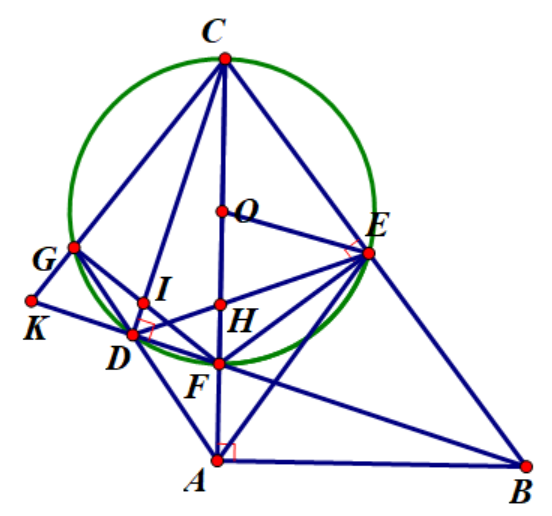 0,5a)1,0 đChứng minh tứ giác ABEF là tứ giác nội tiếp.Ta có:  nên suy ra tứ giác ABEF là tứ giác nội tiếp.1,0đb)0,75 đChứng minh ( góc nội tiếp chắn nửa đường tròn)0,25b)0,75 đTa có:  nên tứ giác ABCD là tứ giác nội tiếp.0,25b)0,75 đSuy ra  (hai góc nội tiếp cùng chắn cung AB).0,25c) 0,75đta chứng minh: .Trong tứ giác nội tiếp ABEF ta có:  (Vì cùng chắn cung EF).Suy ra .Vì => thuộc đường tròn đường kính =>tam giác cân ODE  cân tại O =>   ,Mà  (góc nội tiếp và góc ở tâm cùng chắn cung ED)  Suy ra: .Từ (1) và (2) suy ra: .0,250,25c) 0,75đXét hai tam giác OAE và tam giác OEH có:* Góc O chung;*  (theo chứng minh trên).        Do đó    .Suy ra 0,25c)0,5 đTrong tam giác CKF ta có CD và FG là các đường cao nên giao điểm của chúng là trực tâm của tam giác CKF.Vì thế để chứng minh I, K, H thẳng hàng ta cần chứng minh KH là đường cao của tam giác CKF hay là cần chứng minh. ta có  (Vì cùng bằng ) =>ADOE là tứ giác nội tiếp.=>       (Trong tứ giác nội tiếp, góc ngoài bằng góc trong đối diện).Suy ra  (3).Vì tứ giác ABEH là tứ giác nội tiếp nên suy ra  (4)Trong tam giác KCB ta có  (5)Lại có  (theo chứng minh ở câu 3)Suy ra  (6).Từ (3), (4), (5) và (6) suy ra  hay Suy ra tứ giác CKDH là tứ giác nội tiếp.Suy ra  (2 góc nội tiếp cùng chắn cung CK).Suy ra .Vậy I, K, H thẳng hàng.0,250,25CâuNội dungĐiểm5)(0,5đ)Hoàn toàn tương tự : Suy ra Suy ra  0,255)(0,5đ)Lại có :Vậy 0,25